Деякі питання підтримки внутрішньо переміщених осібКабінет Міністрів України постановляє:1. Установити, що з 1 серпня 2023 р. виплата допомоги на проживання внутрішньо переміщеним особам (далі - допомога), які перемістилися з територій, включених до переліку територій, на яких ведуться (велися) бойові дії або тимчасово окупованих Російською Федерацією, затвердженого Міністерством з питань реінтеграції тимчасово окупованих територій (далі - перелік територій), щодо яких не визначено дати завершення бойових дій (припинення можливості бойових дій) або тимчасової окупації, а також особам, у яких внаслідок бойових дій, терористичних актів, диверсій, спричинених збройною агресією Російської Федерації проти України, зруйноване або непридатне для проживання житлове приміщення та яким допомогу було призначено відповідно до Порядку надання допомоги на проживання внутрішньо переміщеним особам, затвердженого постановою Кабінету Міністрів України від 20 березня 2022 р. № 332 “Деякі питання виплати допомоги на проживання внутрішньо переміщеним особам” (Офіційний вісник України, 2022 р., № 26, ст. 1418), продовжується автоматично на один шестимісячний період. Виплата допомоги не продовжується особам, які:перебувають за кордоном більш як 30 календарних днів підряд (до 30-денного періоду перебування за кордоном не включаються дні службового відрядження, оздоровлення дітей, стажування, лікування, реабілітації, що підтверджується відповідними документами, зокрема за запрошенням приймаючої сторони, а також дні перебування за кордоном з таких причин, як смерть членів сім’ї особи та її родичів, догляд за хворою дитиною віком до 18 років, перебування у закладах охорони здоров’я, судових та правоохоронних органах, у зв’язку з якими особа не за власним бажанням не могла повернутися з-за кордону та може підтвердити такі обставини документально);відбувають покарання в місцях позбавлення волі;були засуджені за вчинення кримінального правопорушення, передбаченого статтями 109, 110, 111 або частинами третьою - восьмою статті 111-1 Кримінального кодексу України, або оголошені в розшук у разі отримання такої інформації про осіб структурним підрозділом з питань соціального захисту населення районної, районної у м. Києві державної адміністрації, виконавчого органу міської, районної у місті (у разі її утворення) ради (далі - орган соціального захисту населення) від правоохоронних органів;повернулися до покинутого місця проживання на територіях, включених до переліку територій, щодо яких не визначено дати завершення бойових дій (припинення можливості бойових дій) або тимчасової окупації.Якщо внутрішньо переміщена особа подала заяву про надання допомоги до 1 серпня 2023 р. та мала право на її призначення, але орган соціального захисту населення її не призначив, допомога призначається і нараховується з місяця звернення з автоматичним продовженням з урахуванням вимог абзаців першого - п’ятого цього пункту.Якщо у внутрішньо переміщених осіб, які перемістилися з територій, включених до переліку територій, для яких не визначено дати завершення бойових дій (припинення можливості бойових дій) або тимчасової окупації, а також осіб, у яких внаслідок бойових дій, терористичних актів, диверсій, спричинених збройною агресією Російської Федерації проти України, зруйноване або непридатне для проживання житлове приміщення, після 24 лютого 2022 р. народилася дитина, але до набрання чинності цією постановою орган соціального захисту населення допомогу не призначив, допомога нараховується з дати звернення за нею з автоматичним продовженням її з 1 серпня 2023 року.У разі подання заяви в електронній формі засобами Єдиного державного вебпорталу електронних послуг, зокрема з використанням мобільного додатка Порталу Дія (Дія), або формування в Єдиній інформаційній системі соціальної сфери допомога призначається з нарахуванням за період із місяця, в якому було подано заяву, з автоматичним продовженням з 1 серпня 2023 р. з урахуванням вимог абзаців першого - п’ятого цього пункту.2. Установити, що з 1 вересня 2023 р. виплата допомоги припиняється внутрішньо переміщеним особам, зазначеним у пункті 1 цієї постанови, якщо за результатами верифікації встановлено, що після набрання чинності цієї постанови:1) внутрішньо переміщена особа придбала транспортний засіб (механізм), що підлягає реєстрації в установленому законодавством порядку, з року випуску якого минуло менш як п’ять років (крім мопеда або причепа).При цьому не враховуються мотоцикли, вартість яких на дату набуття права власності не перевищує тринадцяти розмірів прожиткового мінімуму для осіб, які втратили працездатність, на 1 січня року, з якого призначається допомога; самостійно зібрані транспортні засоби; транспортні засоби, придбані особою з інвалідністю I або II групи; одержані безоплатно чи придбані на пільгових умовах через органи соціального захисту населення/одержані через благодійні організації, у тому числі за рахунок грошової допомоги на придбання автомобіля; транспортні засоби, які перебувають у розшуку у зв’язку з незаконним заволодінням або фізично знищені, що підтверджується відповідними документами, а також транспортні засоби, придбані батьками-вихователями дитячих будинків сімейного типу, багатодітними сім’ями та сім’ями з дітьми з інвалідністю, сім’ями з особами з інвалідністю I або II групи, які досягли 80-річного віку;2) внутрішньо переміщена особа здійснила на суму, що перевищує 100 тис. гривень, купівлю земельної ділянки, квартири (будинку) (крім житла, отриманого або придбаного за рахунок державного чи місцевого бюджету), іншого нерухомого майна, цінних паперів та інших фінансових інструментів, віртуальних активів (у значенні, наведеному в Законі України “Про запобігання та протидію легалізації (відмиванню) доходів, одержаних злочинним шляхом, фінансуванню тероризму та фінансуванню розповсюдження зброї масового знищення”), інших товарів довгострокового вжитку (крім будівельних матеріалів, якщо в особи пошкоджено/знищено житло, та автомобілів) або оплатила (одноразово) будь-які роботи чи послуги (крім будівельних, якщо в особи пошкоджено/знищено житло, медичних, освітніх та житлово-комунальних послуг згідно із соціальною нормою житла);3) внутрішньо переміщена особа має на депозитному банківському рахунку (рахунках) кошти у загальній сумі, що перевищує 100 тис. гривень, або облігації внутрішньої державної позики, строк погашення яких настав або визначений моментом пред’явлення вимоги, на загальну суму, що перевищує 100 тис. гривень;4) внутрішньо переміщена особа здійснила операції з купівлі безготівкової та/або готівкової іноземної валюти (крім валюти, отриманої від благодійних організацій або придбаної для оплати медичних (у тому числі реабілітаційних, протезування) соціальних та/або освітніх послуг), а також банківських металів на загальну суму, що перевищує 100 тис. гривень;5) внутрішньо переміщена особа має у власності житлове приміщення/частину житлового приміщення, що розташовані на територіях, не включених до переліку територій, або на територіях, включених до переліку територій, щодо яких визначено дату завершення бойових дій (дату припинення можливості бойових дій) або тимчасової окупації (крім житлових приміщень, які непридатні для проживання, що документально підтверджено органами місцевого самоврядування або за технічної можливості інформацією щодо житлових приміщень, внесених до Державного реєстру майна, пошкодженого та знищеного внаслідок бойових дій, терористичних актів, диверсій, спричинених військовою агресією Російської Федерації проти України, або житлового приміщення (частини житлового приміщення площею менш як 13,65 кв. метра на одного члена сім’ї).Положення підпунктів 1, 2 і 4 цього пункту не поширюються на осіб, які включені до Реєстру волонтерів антитерористичної операції та/або здійснення заходів із забезпечення національної безпеки і оборони, відсічі і стримування збройної агресії Російської Федерації відповідно до пункту 2-1 розділу VII “Прикінцеві положення” Закону України “Про благодійну діяльність та благодійні організації” та які здійснили безоплатну передачу для потреб держави (для Збройних Сил, інших військових формувань, утворених відповідно до законів України, Державної служби спеціального зв’язку та захисту інформації, військових адміністрацій, утворених відповідно до законодавства, правоохоронних органів, інших суб’єктів, що здійснюють боротьбу з тероризмом відповідно до закону) придбаних в установленому законодавством порядку транспортних засобів (механізмів), коштів та іншого майна, що підтверджується відповідними документами;6) внутрішньо переміщена особа перебувала та після переміщення перебуває на повному державному утриманні в будинку дитини, дитячому будинку, дитячому будинку-інтернаті, психоневрологічному інтернаті, будинку-інтернаті для громадян похилого віку та осіб з інвалідністю, спеціальному будинку-інтернаті системи соціального захисту населення;7) внутрішньо переміщена особа перебувала та після переміщення перебуває на повному державному утриманні в школі-інтернаті, закладі спеціалізованої освіти військового (військово-спортивного) спрямування.Рішення органу соціального захисту населення може бути оскаржене до Національної соціальної сервісної служби або в судовому порядку.Вимоги, установлені цим пунктом, не впливають на право отримання допомоги до 1 вересня 2023 року.3. Рішення про продовження виплати допомоги внутрішньо переміщеним особам, зазначеним у пунктах 1 і 2 цієї постанови, приймається на підставі інформації Міністерства фінансів за результатами проведеної верифікації даних щодо одержувачів допомоги, інформацію про яких надано Міністерством соціальної політики з урахуванням даних, що обробляються стосовно них на інформаційно-аналітичній платформі електронної верифікації та моніторингу, на відповідність вимогам Порядку надання допомоги на проживання внутрішньо переміщеним особам, затвердженого постановою Кабінету Міністрів України від 20 березня 2022 р. № 332 “Деякі питання виплати допомоги на проживання внутрішньо переміщеним особам” (Офіційний вісник України, 2022 р., № 26, ст. 1418), з урахуванням змін, затверджених цією постановою.Перевірку перебування внутрішньо переміщених осіб, зазначених у пункті 1 цієї постанови, протягом 30 календарних днів підряд за кордоном Міністерство фінансів проводить станом на 15 липня 2023 року.Внутрішньо переміщеним особам, які за результатами перевірки станом на 15 липня 2023 р. перебували за кордоном понад 30 календарних днів підряд та не повернулися в Україну станом на 1 серпня 2023 р., виплата допомоги не продовжується.Перевірку відповідності відомостей щодо внутрішньо переміщеної особи вимогам, зазначеним у пункті 2 цієї постанови, Міністерство фінансів проводить станом на 1 серпня 2023 року.Виплачена до 1 серпня 2023 р. допомога у разі виявлення відповідності відомостей щодо внутрішньо переміщеної особи критеріям, зазначеним у пунктах 1 і 2 цієї постанови, не підлягає відшкодуванню, крім внутрішньо переміщених осіб, яким допомога виплачена неправомірно.4. Внести до постанов Кабінету Міністрів України зміни, що додаються.5. Ця постанова набирає чинності з дня її опублікування, крім пунктів 2 і 3 змін, затверджених цією постановою, які набирають чинності з 1 серпня 2023 року.ЗМІНИ,
що вносяться до постанов Кабінету Міністрів України1. У Порядку оформлення і видачі довідки про взяття на облік внутрішньо переміщеної особи, затвердженому постановою Кабінету Міністрів України від 1 жовтня 2014 р. № 509 “Про облік внутрішньо переміщених осіб” (Офіційний вісник України, 2014 р., № 81, ст. 2296; 2015 р., № 20, ст. 552, № 38, ст. 1145, № 52, ст. 1671, № 70, ст. 2312; 2016 р., № 23, ст. 904, № 46, ст. 1669; 2017 р., № 47, ст. 1456; 2018 р., № 57, ст. 1992, № 72, ст. 2436; 2019 р., № 68, ст. 2361; 2021 р., № 98, ст. 6387; 2022 р., № 25, ст. 1351, № 26, ст. 1418, № 37, ст. 1983, № 43, ст. 2328, № 54, ст. 3166):1) у пункті 2:абзац тринадцятий викласти в такій редакції:“На отримання довідки мають право також студенти, які навчаються в закладах професійної (професійно-технічної), фахової передвищої, вищої освіти, які перемістилися з територій, на яких ведуться бойові дії, або з тимчасово окупованих Російською Федерацією територій, включених до переліку територій, на яких ведуться (велися) бойові дії або тимчасово окупованих Російською Федерацією, затвердженого Мінреінтеграції, щодо яких не визначено дати завершення бойових дій (припинення можливості бойових дій) або тимчасової окупації Російською Федерацією, а також особи, у яких внаслідок бойових дій, терористичних актів, диверсій, спричинених збройною агресією Російської Федерації проти України, зруйноване або непридатне для проживання житлове приміщення.”;в абзаці п’ятнадцятому слова “проведення антитерористичної операції або здійснення заходів із забезпечення національної безпеки і оборони, відсічі і стримування” виключити;доповнити пункт абзацом такого змісту:“Починаючи з 1 серпня 2023 р. на отримання довідки мають право особи, які залишили або покинули своє місце проживання у зв’язку з обставинами, зазначеними у статті 1 Закону, та перемістилися з територій, на яких ведуться бойові дії, або з тимчасово окупованих Російською Федерацією територій, включених до переліку територій, на яких ведуться (велися) бойові дії або тимчасово окупованих Російською Федерацією, затвердженого Мінреінтеграції, щодо яких не визначено дати завершення бойових дій (припинення можливості бойових дій) або тимчасової окупації Російською Федерацією, а також особи, у яких внаслідок бойових дій, терористичних актів, диверсій, спричинених збройною агресією Російської Федерації проти України, зруйноване або непридатне для проживання житлове приміщення.”;2) в абзаці одинадцятому пункту 2-1 слова “дванадцятому - чотирнадцятому” замінити словами “двадцятому і двадцять першому”;3) у пункті 3:доповнити пункт після абзацу сімнадцятого новими абзацами такого змісту:“серія (за наявності) та номер паспорта громадянина України або відомості з єДокумента, або свідоцтва про народження, або тимчасового посвідчення громадянина України (для іноземців та осіб без громадянства - паспортного документа іноземця або документа, що посвідчує особу без громадянства, посвідки на постійне/тимчасове проживання, або іншого документа, що підтверджує законність перебування іноземця чи особи без громадянства на території України, крім довідки про звернення за захистом в Україні), унікальний номер запису в Єдиному державному демографічному реєстрі (за наявності);серія та номер свідоцтва про народження дитини;реєстраційний номер облікової картки платника податків.Відповідальним за достовірність відомостей, що містяться в заяві про взяття на облік, є заявник.”.У зв’язку з цим абзаци вісімнадцятий - двадцять перший вважати відповідно абзацами двадцять другим - двадцять п’ятим;4) пункт 7 доповнити абзацами такого змісту:“Якщо внутрішньо переміщена особа/законний представник такої особи повернулися до покинутого місця проживання, виїхали за кордон на постійне місце проживання або хочуть відмовитися від довідки, вони зобов’язані повідомити про такі обставини органу соціального захисту населення/ уповноваженій особі виконавчого органу сільської, селищної, міської ради/ центру надання адміністративних послуг за місцем обліку або надіслати заяву з використанням засобів поштового/електронного зв’язку (за технічної можливості з накладенням кваліфікованого електронного підпису, що базується на кваліфікованому сертифікаті електронного підпису) протягом трьох календарних днів після прибуття.У такій заяві повинно бути зазначено дату видачі та номер довідки про взяття на облік внутрішньо переміщеної особи, номер або серію (за наявності) паспорта громадянина України або іншого документа, що підтверджує право на постійне проживання в Україні (для іноземців та осіб без громадянства)/свідоцтва про народження, реєстраційний номер облікової картки платника податків (крім осіб, які через свої релігійні переконання відмовляються від прийняття реєстраційного номера облікової картки платника податків, повідомили про це відповідному контролюючому органу і мають відмітку в паспорті), унікальний номер запису в Єдиному державному демографічному реєстрі (за наявності), про що уповноваженим органом вносяться відповідні дані до Єдиної інформаційної бази даних про внутрішньо переміщених осіб.За наявності технічної можливості внутрішньо переміщена особа у разі наявності реєстраційного номера облікової картки платника податків повідомляє про відмову від довідки внутрішньо переміщеної особи засобами Порталу Дія, зокрема з використанням мобільного додатка Порталу Дія (Дія).”;5) в абзацах другому і третьому пункту 7-1 слова “нерухомого майна” замінити словами “житлового приміщення (до відновлення такого житлового приміщення)”;6) в абзаці третьому пункту 9-1 слова “програмними засобами Порталу Дія” замінити словами “засобами Порталу Дія (за наявності технічної можливості)”;7) у тексті Порядку слова “мобільний додаток Порталу Дія”, “засоби мобільного додатка Порталу Дія” в усіх відмінках і формах числа замінити відповідно словами “мобільний додаток Порталу Дія (Дія) (за наявності технічної можливості)”, “засоби мобільного додатка Порталу Дія (Дія) (за наявності технічної можливості)” у відповідному відмінку і числі.2. Порядок надання допомоги на проживання внутрішньо переміщеним особам, затверджений постановою Кабінету Міністрів України від 20 березня 2022 р. № 332 “Деякі питання виплати допомоги на проживання внутрішньо переміщеним особам” (Офіційний вісник України, 2022 р., № 26, ст. 1418, № 27, ст. 1496, № 33, ст. 1778, № 34, ст. 1862, № 39, ст. 2091, № 41, ст. 2217, № 43, ст. 2328, № 54, ст. 3166, № 55, ст. 3246, № 57, ст. 3391, № 68, ст. 4118, № 83, ст. 5115, № 99, ст. 6191), викласти в такій редакції:ПОРЯДОК
надання допомоги на проживання внутрішньо переміщеним особам1. Цей Порядок визначає механізм надання допомоги на проживання внутрішньо переміщеним особам (далі - допомога).Допомога призначається для забезпечення соціальної підтримки внутрішньо переміщених осіб із числа незахищених верств населення та стимулювання до працевлаштування внутрішньо переміщених осіб працездатного віку.2. З 1 серпня 2023 р. допомога призначається на шість місяців на сім’ю, яка вперше звернулася за призначенням допомоги, та виплачується щомісяця одному з членів сім’ї (далі - уповноважена особа) у такому розмірі:для осіб з інвалідністю та дітей - 3000 гривень;для інших осіб - 2000 гривень.Допомога призначається на кожного члена сім’ї (далі - отримувач), відомості про якого включено до Єдиної інформаційної бази даних про внутрішньо переміщених осіб.Допомога призначається за повний місяць, у якому уповноважена особа звернулася за її наданням, незалежно від дати такого звернення.3. До складу сім’ї уповноваженої особи включаються (незалежно від наявності відомостей щодо включення їх до Єдиної інформаційної бази даних про внутрішньо переміщених осіб) чоловік, дружина, діти, прийомні діти, діти, які виховуються батьками-вихователями в дитячих будинках сімейного типу, усиновлені діти, діти, над якими встановлено опіку або піклування, а також діти, які навчаються за денною або дуальною формою здобуття освіти в закладах загальної середньої, професійної (професійно-технічної), фахової передвищої, вищої освіти (в тому числі у період між завершенням навчання в одному із зазначених закладів освіти і вступом до іншого закладу або в період між завершенням навчання за одним освітньо-кваліфікаційним рівнем і продовженням навчання за іншим рівнем за умови, що такий період не перевищує чотирьох місяців) до досягнення 23 років і не мають власних сімей; діти з інвалідністю після досягнення ними 18-річного віку до визнання їх особами з інвалідністю з дитинства I та II групи; не перебувають в шлюбі повнолітні діти; визнані особами з інвалідністю з дитинства I та II групи або особами з інвалідністю I групи, які проживають разом з батьками; непрацездатні батьки чоловіка та дружини, які проживають разом з ними і перебувають на їх утриманні у зв’язку з відсутністю власних доходів; особа, яка проживає разом з одинокою особою з інвалідністю I групи та доглядає за нею; жінка та чоловік, які не перебувають у шлюбі, але проживають однією сім’єю і мають спільних дітей, та/або особи, які встановили у судовому порядку факт проживання однією сім’єю. Сім’єю може вважатися одинока особа, а також неповнолітня дитина, якщо така особа не входить до складу сім’ї.Склад сім’ї уповноваженої особи визначається на дату звернення за призначенням допомоги.До складу сім’ї уповноваженої особи не включаються:особи, які перебувають на повному державному утриманні;особа, яка представляє інтереси дитини (переміщеної без супроводження законного представника) та перебуває з дитиною у сімейних, родинних відносинах (баба, дід, прабаба, прадід, повнолітні брат, сестра, тітка, дядько, вітчим, мачуха), але не є внутрішньо переміщеною особою, за наявності виданого службою у справах дітей за місцем звернення документа, що підтверджує такі відносини з дитиною;особа, яку батьки або інші законні представники уповноважили супроводжувати дитину, що підтверджується письмовою заявою одного із законних представників, завіреною органом опіки та піклування;особа, у сім’ю якої влаштовано дитину, яка залишилися без батьківського піклування (за наявності копії наказу служби у справах дітей про тимчасове влаштування);особа, яка разом не проживає із отримувачем та не пов’язана з ним спільним побутом, що підтверджено документально, або перебуває за кордоном/зникла безвісти/депортована за межі України;законний представник (для недієздатних або обмежено дієздатних осіб, а також дітей, яким призначено опікуна або піклувальника).4. Для призначення допомоги уповноважена особа подає заяву про надання допомоги на проживання внутрішньо переміщеним особам за формою згідно з додатком 1 (далі - заява). Така заява подається структурному підрозділу з питань соціального захисту населення районної, районної у м. Києві державної (військової) адміністрації, виконавчого органу міської, районної у місті (у разі її утворення) ради (далі - орган соціального захисту населення) або уповноваженій особі виконавчого органу сільської, селищної, міської ради чи центру надання адміністративних послуг за місцем обліку внутрішньо переміщеної особи із використанням функціоналу Єдиної інформаційної системи соціальної сфери (за технічної можливості) та електронних систем Мінсоцполітики.За наявності технічної можливості заява може подаватися в електронній формі за наявності реєстраційного номера облікової картки платника податків засобами Єдиного державного вебпорталу електронних послуг (далі - Портал Дія), зокрема з використанням мобільного додатка Порталу Дія (Дія), у довільній формі, придатній для сприйняття її змісту, відповідно до пункту 20 цього Порядку.5. Допомога призначається внутрішньо переміщеним особам:які перемістилися (повторно перемістилися) з територій, включених до переліку територій, на яких ведуться (велися) бойові дії або тимчасово окупованих Російською Федерацією, затвердженого Мінреінтеграції (далі - перелік територій), щодо яких не визначено дати завершення бойових дій (припинення можливості бойових дій) або тимчасової окупації;у яких житло зруйноване або непридатне для проживання та інформація про яке внесена до Державного реєстру майна, пошкодженого та знищеного внаслідок бойових дій, терористичних актів, диверсій, спричинених військовою агресією Російської Федерації проти України (далі - Реєстр пошкодженого та знищеного майна) (за технічної можливості), або щодо якого подано документальне підтвердження органом місцевого самоврядування факту пошкодження/знищення житлового приміщення внаслідок бойових дій, терористичних актів, диверсій, спричинених військовою агресією Російської Федерації.Допомога також призначається дитині, яка народилася у внутрішньо переміщеної особи, відомості про яку включено до Єдиної інформаційної бази даних про внутрішньо переміщених осіб.У разі віднесення територій до таких, на яких ведуться бойові дії, до територій можливих бойових дій або до тимчасово окупованих Російською Федерацією, виплата призначеної допомоги автоматично відновлюється в наступному місяці за повний місяць, у якому відповідну інформацію внесено до переліку територій.У разі зазначення дати завершення бойових дій (можливих бойових дій) або тимчасової окупації для території, з якої відбулося внутрішнє переміщення, виплата допомоги припиняється з місяця, що настає за місяцем, у якому таку дату було визначено.6. Якщо отримувач повернувся до покинутого місця проживання, виїхав на тимчасове чи постійне місце проживання за кордон або перебуває за кордоном більш як 30 календарних днів підряд чи більш як 60 календарних днів сукупно протягом шестимісячного періоду отримання допомоги, він зобов’язаний повідомити про такі обставини органу соціального захисту населення/уповноваженій особі виконавчого органу сільської, селищної, міської ради/центру надання адміністративних послуг за місцем перебування на обліку або надіслати заяву з використанням засобів поштового/електронного зв’язку (за технічної можливості з накладенням кваліфікованого електронного підпису, що базується на кваліфікованому сертифікаті електронного підпису).За наявності технічної можливості отримувач допомоги за наявності реєстраційного номера облікової картки платника податків подає повідомлення про відмову від допомоги засобами Порталу Дія, зокрема з використанням мобільного додатка Порталу Дія (Дія).Нарахування та виплата допомоги отримувачу припиняється починаючи з місяця, що настає за місяцем, в якому стало відомо щодо його повернення до покинутого місця проживання, або з місяця виїзду за кордон на постійне місце проживання, або з місяця, що настає за місяцем, у якому строк перебування за кордоном перевищує 30 календарних днів підряд чи більш як 60 календарних днів сукупно протягом шестимісячного періоду отримання допомоги, або 60 та 90 календарних днів відповідно, в разі прийняття рішення про збільшення зазначеного строку за наявності обґрунтованих причин.У такому разі орган соціального захисту населення продовжує виплату допомоги на сім’ю, за винятком такого отримувача.7. Допомога не призначається на сім’ю, яка вперше звертається за її призначенням, починаючи з 1 серпня 2023 р., якщо протягом трьох місяців перед зверненням:1) уповноваженою особою або отримувачем придбано транспортний засіб (механізм), що підлягає реєстрації в установленому законодавством порядку, з року випуску якого минуло менш як п’ять років (крім мопеда або причепа).При цьому не враховуються мотоцикли, вартість яких на дату набуття права власності не перевищує тринадцяти розмірів прожиткового мінімуму для осіб, які втратили працездатність, на 1 січня року, з якого призначається допомога; самостійно зібрані транспортні засоби; транспортні засоби, придбані особою з інвалідністю I та II групи; одержані безоплатно чи придбані на пільгових умовах через органи соціального захисту населення/одержані через благодійні організації, у тому числі за рахунок грошової допомоги на придбання автомобіля; транспортні засоби, які перебувають у розшуку у зв’язку з незаконним заволодінням або фізично знищені, що підтверджується відповідними документами, а також транспортні засоби, придбані батьками-вихователями дитячих будинків сімейного типу, багатодітними сім’ями та сім’ями з дітьми з інвалідністю, сім’ями з особами з інвалідністю I та II групи, які досягли 80-річного віку;2) уповноваженою особою або отримувачем здійснено на суму, що перевищує 100 тис. гривень, купівлю земельної ділянки, квартири (будинку) (крім житла, отриманого або придбаного за рахунок державного чи місцевого бюджету, та житла, розташованого на територіях активних бойових дій, можливих бойових дій, тимчасово окупованих територіях, зазначених у переліку територій, щодо яких не визначено дати завершення бойових дій (припинення можливості бойових дій) або тимчасової окупації, або житла, яке зруйновано), іншого нерухомого майна, цінних паперів та інших фінансових інструментів, віртуальних активів (у значенні, наведеному в Законі України “Про запобігання та протидію легалізації (відмиванню) доходів, одержаних злочинним шляхом, фінансуванню тероризму та фінансуванню розповсюдження зброї масового знищення”), інших товарів довгострокового вжитку (крім автомобілів, будівельних матеріалів, якщо в особи пошкоджено/знищено житло) або оплачено (одноразово) будь-які роботи або послуги (крім будівельних, якщо в особи пошкоджено/знищено житло, медичних, освітніх та житлово-комунальних послуг згідно із соціальною нормою житла);3) уповноважена особа або отримувач на 1 число місяця, з якого призначається допомога, має на депозитному банківському рахунку (рахунках) кошти в загальній сумі, що перевищує 100 тис. гривень, або облігації внутрішньої державної позики, строк погашення яких настав або визначений моментом пред’явлення вимоги, на загальну суму, що перевищує 100 тис. гривень;4) уповноважена особа або отримувач здійснили операції з купівлі безготівкової та/або готівкової іноземної валюти (крім валюти, отриманої від благодійних організацій або придбаної для оплати медичних (у тому числі реабілітаційних, протезування) соціальних та/або освітніх послуг), а також банківських металів на загальну суму, що перевищує 100 тис. гривень;5) уповноважена особа або отримувач на 1 число місяця, з якого призначається допомога, має у власності житлове приміщення/частину житлового приміщення, що розташоване на територіях, не включених до переліку територій, або територіях, включених до переліку територій, щодо яких визначено дату завершення бойових дій (припинення можливості бойових дій) або тимчасової окупації (крім житлових приміщень, які непридатні для проживання, що документально підтверджується органом місцевого самоврядування, або інформації (за технічної можливості), внесеної до Реєстру пошкодженого та знищеного майна, або житлового приміщення (частини житлового приміщення площею менш як 13,65 кв. метра на одного члена сім’ї);6) уповноважена особа або отримувач здійснили купівлю квартири (будинку) за рахунок коштів, виділених з державного бюджету місцевим бюджетам на виплату грошової компенсації за належні для отримання жилі приміщення відповідно до постанов Кабінету Міністрів України від 19 жовтня 2016 р. № 719 “Питання забезпечення житлом деяких категорій осіб, які захищали незалежність, суверенітет та територіальну цілісність України, а також членів їх сімей” (Офіційний вісник України, 2016 р., № 83, ст. 2742; 2017 р., № 22, ст. 605), від 28 березня 2018 р. № 214 “Питання забезпечення житлом деяких категорій осіб, які брали участь у бойових діях на території інших держав, а також членів їх сімей” (Офіційний вісник України, 2018 р., № 29, ст. 1029), від 18 квітня 2018 р. № 280 “Питання забезпечення житлом внутрішньо переміщених осіб, які захищали незалежність, суверенітет та територіальну цілісність України” (Офіційний вісник України, 2018 р., № 35, ст. 1231) і від 20 лютого 2019 р. № 206 “Питання забезпечення житлом деяких категорій осіб, які брали участь в Революції Гідності, а також членів їх сімей” (Офіційний вісник України, 2019 р., № 24, ст. 845) (крім осіб, у яких квартира/будинок розташовані на територіях, включених до переліку територій, крім територій, для яких визначено дати завершення бойових дій).Положення підпунктів 1, 2 і 4 цього пункту не поширюються на осіб, які включені до Реєстру волонтерів антитерористичної операції та/або здійснення заходів із забезпечення національної безпеки і оборони, відсічі і стримування збройної агресії Російської Федерації відповідно до пункту 2-1 розділу VII “Прикінцеві положення” Закону України “Про благодійну діяльність та благодійні організації” та які здійснили безоплатну передачу для потреб держави (для Збройних Сил, інших військових формувань, утворених відповідно до законів України, Державної служби спеціального зв’язку та захисту інформації, військових адміністрацій, утворених відповідно до законодавства, правоохоронних органів, інших суб’єктів, що здійснюють боротьбу з тероризмом відповідно до закону) придбаних в установленому законодавством порядку транспортних засобів (механізмів), коштів та іншого майна, що підтверджується відповідними документами;7) отримувач перебував та після переміщення перебуває на повному державному утриманні в будинку дитини, дитячому будинку, дитячому будинку-інтернаті, психоневрологічному інтернаті, будинку-інтернаті для громадян похилого віку та осіб з інвалідністю, спеціальному будинку-інтернаті системи соціального захисту населення;8) отримувач перебував та після переміщення перебуває на повному державному утриманні в школі-інтернаті, закладі спеціалізованої освіти військового (військово-спортивного) спрямування;9) отримувач відбуває покарання в місцях позбавлення волі.8. Допомога уповноваженій особі або отримувачу не призначається, якщо уповноважена особа та/або отримувач на дату звернення по допомогу перебували за межами території України більш як 30 календарних днів підряд або більш як 60 календарних днів сукупно протягом шестимісячного періоду отримання допомоги. До періоду перебування за кордоном не включаються дні службового відрядження, оздоровлення дітей, стажування, лікування або реабілітації, що підтверджується відповідними документами, а також дні перебування за кордоном з таких причин, як хвороба уповноваженої особи/отримувача, смерть членів їх сім’ї та родичів, догляд за хворою дитиною віком до 18 років, перебування у закладах охорони здоров’я, судових та правоохоронних органах, що підтверджується документально.У разі наявності в уповноваженої особи/отримувача обґрунтованих причин для продовження строку перебування за кордоном понад 30 календарних днів підряд або більш як 60 календарних днів сукупно протягом шестимісячного періоду отримання допомоги така особа звертається з відповідною заявою та підтвердними документами або безпосередньо до органу соціального захисту населення/уповноваженої особи виконавчого органу сільської, селищної, міської ради/центру надання адміністративних послуг, або з використанням поштового/ електронного зв’язку (за технічної можливості з накладенням кваліфікованого електронного підпису, що базується на кваліфікованому сертифікаті електронного підпису) за місцем обліку як внутрішньо переміщена особа. У такому разі строк перебування внутрішньо переміщеної особи за кордоном може бути збільшено до 60 днів підряд або 90 днів сукупно і виплата допомоги поновлюється з місяця її припинення.Нарахування та виплата допомоги отримувачу припиняються починаючи з місяця, що настає за місяцем повернення до покинутого місця проживання або виїзду за кордон на постійне місце проживання, або з місяця, у якому строк перебування за кордоном перевищив 30 календарних днів підряд або більш як 60 календарних днів сукупно протягом шестимісячного періоду отримання допомоги.Допомога не призначається уповноваженій особі або отримувачу (крім малолітніх та неповнолітніх дітей), які зареєстрували/задекларували місце свого проживання у житловому приміщенні/частині житлового приміщення, що зруйновані або пошкоджені внаслідок бойових дій, терористичних актів, диверсій, спричинених військовою агресією Російської Федерації, після факту їх пошкодження чи руйнування.Отримувачі із складу сім’ї уповноваженої особи можуть звернутися із заявою щодо заміни уповноваженої особи до органу соціального захисту населення/уповноваженої особи виконавчого органу сільської, селищної, міської ради/центру надання адміністративних послуг. У такому разі допомога перераховується з місяця, в якому її було припинено/тимчасово припинено.Допомога не призначається, а її виплата припиняється у разі отримання органом соціального захисту інформації від правоохоронних органів про те, що особу (отримувача) було засуджено за вчинення кримінального правопорушення, передбаченого статтями 109, 110, 111 або частинами третьою - восьмою статті 111-1 Кримінального кодексу України, або оголошено в розшук.Рішення органу соціального захисту населення може бути оскаржено до Нацсоцслужби або у судовому порядку.9. Уповноважена особа зобов’язана протягом 14 календарних днів після виникнення змін, які впливають на визначення права на отримання допомоги, поінформувати про це засобами поштового/електронного зв’язку (за технічної можливості з накладенням електронного підпису, що базується на кваліфікованому сертифікаті електронного підпису) орган соціального захисту населення, уповноважену особу виконавчого органу сільської, селищної, міської ради або центр надання адміністративних послуг.Якщо у складі сім’ї, якій призначено допомогу, відбулися зміни, які впливають на право на отримання допомоги, розмір допомоги перераховується з місяця, що настає за місяцем виникнення таких змін, за заявою уповноваженої особи або згідно з інформацією, наданою компетентним органом, та/або за результатами проведеної додаткової перевірки рекомендацій, наданих Мінфіном, відповідно до Закону України “Про верифікацію та моніторинг державних виплат”. Таку заяву уповноважена особа має право надіслати з використанням поштового або електронного зв’язку органу соціального захисту населення, уповноваженій особі виконавчого органу сільської, селищної, міської ради або центру надання адміністративних послуг.Заява вважається поданою у разі заповнення усіх полів із зазначенням інформації, передбаченої пунктом 20 цього Порядку.10. Якщо під час отримання допомоги настав строк повторного огляду медико-соціальною експертною комісією особи з інвалідністю, така допомога продовжує надаватися протягом трьох місяців з дня закінчення строку дії довідки зазначеної комісії у розмірі, встановленому у пункті 2 цього Порядку, для осіб з інвалідністю. Особи, які проживають на території, зазначеній у переліку територій, на яких медико-соціальні експертні комісії тимчасово не виконують свої повноваження, продовжують отримувати допомогу в розмірі, встановленому для осіб з інвалідністю незалежно від строку закінчення дії довідки медико-соціальної експертної комісії.11. У разі відновлення житлового приміщення, забезпечення житлом для постійного проживання або житлом, віднесеним до фондів тимчасового проживання внутрішньо переміщених осіб, за рахунок коштів державного або місцевих бюджетів, або коштів благодійних чи міжнародних організацій, або власних коштів особи (крім місць компактного поселення) виплата допомоги припиняється з місяця, що настає за місяцем встановлення такого факту (за умови документального підтвердження або офіційного підтвердження від органів місцевого самоврядування, благодійних чи міжнародних організацій).Виконавчі органи сільських, селищних, міських, районних у містах (у разі їх утворення) рад, військові адміністрації населених пунктів у разі відновлення зруйнованого або непридатного для проживання житлового приміщення повідомляють про його відновлення у 15-денний строк органам соціального захисту населення за місцезнаходженням такого житлового приміщення, які інформують засобами Єдиної інформаційної системи соціальної сфери органи соціального захисту населення за місцем обліку отримувача допомоги для припинення її виплати.12. Облік внутрішньо переміщених осіб ведеться відповідно до Порядку оформлення і видачі довідки про взяття на облік внутрішньо переміщеної особи, затвердженого постановою Кабінету Міністрів України від 1 жовтня 2014 р. № 509 “Про облік внутрішньо переміщених осіб” (Офіційний вісник України, 2014 р., № 81, ст. 2296; 2015 р., № 70, ст. 2312).13. Допомога сім’ї, зазначеній у пункті 2 цього Порядку, призначається на другий шестимісячний період автоматично, якщо:середньомісячний сукупний дохід на одного отримувача протягом періоду, за який враховуються доходи, не перевищує чотирьох розмірів прожиткового мінімуму для осіб, які втратили працездатність, на 1 січня року, в якому приймається рішення про призначення допомоги на другий шестимісячний період;у складі сім’ї є особи працездатного віку, які доглядають за дітьми до досягнення ними шестирічного віку (включно); громадяни, які мають трьох і більше дітей віком до 18 років і доглядають за ними; особи з інвалідністю; громадяни, які доглядають за особами з інвалідністю I групи або дітьми з інвалідністю віком до 18 років, або особами з інвалідністю I чи II групи внаслідок психічного розладу, або особами, які досягли 80-річного віку; а також фізичні особи, які надають соціальні послуги та отримують компенсацію за надання соціальних послуг, студенти, які навчаються за денною або дуальною формою здобуття освіти в закладах загальної середньої, професійної (професійно-технічної), фахової передвищої, вищої освіти, які не мають реєстрації місця проживання в гуртожитках;у складі сім’ї є непрацююча працездатна особа, яка протягом перших шести місяців, за які отримувала допомогу, сприяла своїй економічній самостійності (працевлаштувалася/зареєструвалася у центрі зайнятості як безробітна, зареєструвалася як фізична особа - підприємець/або отримала допомогу на здобуття економічної самостійності/мікрогрант на створення або розвиток власного бізнесу/ваучер на навчання) та середньомісячний дохід якої протягом періоду, за який враховуються доходи, не перевищує трьох розмірів прожиткового мінімуму для осіб, які втратили працездатність, на 1 січня року, в якому приймається рішення про надання допомоги на другий шестимісячний період;уповноважена особа/отримувач, які втратили працездатність, в тому числі досягли пенсійного віку, визначеного частиною першою статті 26 Закону України “Про загальнообов’язкове державне пенсійне страхування”, та отримують пенсію, розмір якої не перевищує трьох розмірів прожиткового мінімуму для осіб, які втратили працездатність, на 1 січня року, в якому призначається допомога.На другий шестимісячний період призначається допомога неповнолітнім та малолітнім дітям, які прибули без супроводу законного представника.Загальний строк отримання допомоги не може перевищувати 12 місяців з місяця призначення.Обчислення середньомісячного сукупного доходу сім’ї здійснюється відповідно до Порядку обчислення середньомісячного сукупного доходу сім’ї (домогосподарства) для усіх видів державної соціальної допомоги, затвердженого постановою Кабінету Міністрів України від 22 липня 2020 р. № 632 “Деякі питання виплати державної соціальної допомоги” (Офіційний вісник України, 2020 р., № 61, ст. 1981).14. Період, за який враховуються доходи, становить один квартал, що передує місяцю, який передує місяцю звернення за призначенням допомоги, або три місяці, що передують місяцю звернення за допомогою.Обчислення середньомісячного сукупного доходу отримувача для призначення допомоги проводиться шляхом ділення на 3 загальної суми сукупного доходу осіб за період, за який враховуються доходи.Середньомісячний сукупний дохід на одного отримувача обчислюється шляхом ділення середньомісячного сукупного доходу сім’ї на кількість членів сім’ї.15. У разі зміни майнового стану, що може вплинути на наявність права на отримання допомоги на проживання, внаслідок звільнення з місця роботи чи зменшення розміру оплати праці уповноважена особа може подати органу соціального захисту населення заяву та/або довідку про доходи за останні три місяці перед місяцем звернення. Розмір допомоги перераховується з місяця звернення уповноваженої особи в межах строку виплати допомоги.Для здійснення контролю за фактом працевлаштування працездатних отримувачів, яким призначено допомогу (в тому числі за направленням Державної служби зайнятості), використовуються відомості, надані Пенсійним фондом України.Мінсоцполітики подає щомісяця до 25 числа Пенсійному фонду України перелік осіб, зазначених в абзаці четвертому пункту 13 цього Порядку.Пенсійний фонд України на підставі відомостей про застрахованих осіб, що обробляються в реєстрі застрахованих осіб Державного реєстру загальнообов’язкового державного соціального страхування, формує та передає протягом 10 робочих днів Мінсоцполітики інформацію про працевлаштування застрахованих осіб, зазначених у запиті Мінсоцполітики, що містить актуальні відомості на дату та час її формування.Порядок інформаційної взаємодії між Пенсійним фондом України та Мінсоцполітики, структура та формат інформації, зазначеної в цьому пункті, що передається, визначаються в договорі інформаційної взаємодії.16. Розмір допомоги не враховується під час обчислення сукупного доходу сім’ї для всіх видів соціальної допомоги, що надаються відповідно до законодавства.Розмір допомоги не включається до розрахунку загального місячного (річного) оподатковуваного доходу відповідно до підпункту 165.1.1 пункту 165.1 статті 165 Податкового кодексу України.17. Після закінчення виплати допомоги у разі виникнення складних життєвих обставин, зумовлених відсутністю місця проживання, та неможливості повернення до покинутого місця проживання уповноважена особа/отримувач можуть звернутися до виконавчого органу сільської, селищної, міської ради або надавача соціальних послуг для отримання соціальних послуг.18. Уповноважена особа несе відповідальність за достовірність інформації, зазначеної у заяві (додаток 1).19. Для подання заяви з використанням мобільного додатка Порталу Дія (Дія) уповноваженій особі необхідно встановити такий додаток на електронний пристрій, критерії якого підтримують використання такого додатка, підключений до Інтернету, та пройти електронну ідентифікацію та автентифікацію з використанням інтегрованої системи електронної ідентифікації, електронного підпису, що базується на кваліфікованому сертифікаті електронного підпису, або інших засобів електронної ідентифікації, які дають змогу однозначного встановлення особи.Заява, сформована з накладенням електронного підпису, що базується на кваліфікованому сертифікаті електронного підпису, передається засобами Порталу Дія шляхом електронної інформаційної взаємодії з інформаційно-комунікаційними системами Мінсоцполітики до відповідного органу соціального захисту населення за місцем обліку внутрішньо переміщеної особи для розгляду відповідно до цього Порядку.У разі подання заяви до органу соціального захисту населення або уповноваженої особи виконавчого органу сільської, селищної, міської ради, або центру надання адміністративних послуг до неї додається письмова згода у довільній формі про виплату уповноваженій особі допомоги від інших членів сім’ї.У разі подання заяви в електронній формі засобами Порталу Дія, зокрема з використанням мобільного додатка Порталу Дія (Дія), або формування в Єдиній інформаційній системі соціальної сфери (далі - Єдина система) уповноважена особа може повторно подати заяву до органу соціального захисту населення або уповноваженої особи виконавчого органу сільської, селищної, міської ради, або центру надання адміністративних послуг за місцем обліку внутрішньо переміщеної особи. При цьому датою подання заяви буде вважатися зафіксована дата в Єдиній системі.20. У заяві зазначаються:прізвище, власне ім’я, по батькові (за наявності) уповноваженої особи;відомості про задеклароване/зареєстроване місце проживання (перебування) на території адміністративно-територіальної одиниці, звідки перемістилася особа;фактичне місце проживання (перебування) на території адміністративно-територіальної одиниці, з якої перемістилася особа;відомості про фактичне місце проживання (перебування) та контактний номер телефону, адреса електронної пошти;номер поточного рахунка із спеціальним режимом використання для зарахування допомоги “єПідтримка” або номер банківського рахунка (за стандартом IBAN) уповноваженої особи для виплати допомоги;відомості про осіб, які входять до складу сім’ї, у тому числі неповнолітніх дітей, які перемістилися разом з уповноваженою особою, а саме:прізвище, власне ім’я, по батькові (за наявності);дата народження;серія (за наявності) та номер паспорта громадянина України або свідоцтва про народження, або тимчасового посвідчення громадянина України (для іноземців та осіб без громадянства - паспортного документа іноземця або документа, що посвідчує особу без громадянства, посвідки на постійне/тимчасове проживання або іншого документа, що підтверджує законність перебування іноземця чи особи без громадянства на території України, крім довідки про звернення за захистом в Україні), унікальний номер запису в Єдиному державному демографічному реєстрі (за наявності), (у разі подання заяви в електронній формі засобами Порталу Дія, зокрема з використанням мобільного додатка Порталу Дія (Дія) зазначається серія (за наявності) та номер паспорта громадянина України та/або серія (за наявності) та номер паспорта громадянина України для виїзду за кордон);реєстраційний номер облікової картки платника податків (крім осіб, які через свої релігійні переконання відмовляються від прийняття реєстраційного номера облікової картки платника податків та повідомили про це відповідному контролюючому органу і мають відмітку в паспорті) у разі подання заяви в електронній формі засобами Порталу Дія, зокрема з використанням мобільного додатка Порталу Дія (Дія), реєстраційний номер облікової картки платника податків зазначається обов’язково;наявність статусу особи з інвалідністю (за наявності);обставини, що спричинили внутрішнє переміщення;інша інформація згідно з додатком 1.Заява вважається поданою в разі заповнення особою всіх полів форми. У разі відсутності у заяві інформації про наявність статусу особи з інвалідністю відповідні дані можуть бути отримані з інформаційних ресурсів Мінсоцполітики.Обробка персональних даних внутрішньо переміщених осіб, які подають заяву, здійснюється відповідно до законодавства про захист персональних даних.Неповнолітня дитина має право самостійно звернутися за призначенням допомоги. Допомога такій дитині призначається, якщо вона не входить до складу сім’ї, якій вже виплачується допомога.Заяву малолітній дитині, яка прибула без супроводу законного представника, може подавати від її імені:особа, яка перебуває у сімейних, родинних відносинах, за наявності документа, що підтверджує сімейні, родинні зв’язки особи з дитиною, виданого службою у справах дітей за місцем звернення;особа, яку батьки або інші законні представники уповноважили супроводжувати дитину, що підтверджується письмовою заявою одного із законних представників, завіреною органом опіки та піклування;особа, до сім’ї якої тимчасово влаштовано дитину, яка залишилися без батьківського піклування (за наявності копії наказу служби у справах дітей про тимчасове влаштування).Заяву про призначення допомоги особі, яка визнана судом недієздатною або обмежено дієздатною, може подавати її законний представник (для недієздатних осіб, яким призначено опікуна або піклувальника), уповноважена особа органу опіки та піклування (для осіб, яким не призначено опікуна чи піклувальника або втрачено з ним зв’язок під час надзвичайного або воєнного стану в Україні або окремих її місцевостях). Виплата допомоги такій недієздатній особі здійснюється на поточний рахунок із спеціальним режимом використання для зарахування допомоги “єПідтримка” або на номер банківського рахунка (за стандартом IBAN) заявника.Заява про призначення допомоги малолітній дитині, яка прибула без супроводу законного представника, та особі, яка визнана судом недієздатною або обмежено дієздатною, подається органу соціального захисту населення, уповноваженій особі виконавчого органу сільської, селищної, міської ради або центру надання адміністративних послуг.21. Допомога призначається органом соціального захисту населення протягом 15 робочих днів з дати надходження заяви, у тому числі поданої в електронній формі засобами Порталу Дія, зокрема з використанням мобільного додатка Порталу Дія (Дія).Якщо отримувач змінював місце обліку та не отримав допомогу, на яку він мав право, або змінив місце обліку засобами Порталу Дія, зокрема з використанням мобільного додатка Порталу Дія (Дія), допомога нараховується (з урахуванням коштів, отриманих за відповідний період) за останнім місцем обліку.22. З метою встановлення права на призначення/продовження виплати допомоги уповноваженій особі/отримувачу Мінсоцполітики передає Мінфіну відповідну інформацію для здійснення верифікації відповідно до Закону України “Про верифікацію та моніторинг державних виплат”.Верифікація здійснюється шляхом перевірки інформації, наданої уповноваженою особою, з урахуванням даних, що обробляються стосовно них в інформаційно-аналітичній платформі електронної верифікації та моніторингу, на відповідність вимогам, визначеним у цьому Порядку.За результатами верифікації Мінфіну інформації щодо осіб Мінфіном передаються рекомендації Мінсоцполітики для подальшого завантаження до електронних систем Мінсоцполітики.Якщо на інформаційно-аналітичній платформі електронної верифікації та моніторингу Мінфіну відсутні відомості щодо осіб, які звертаються за призначенням допомоги, перевірка проводиться автоматично в Єдиній системі на підставі даних, отриманих шляхом автоматизованого доступу/обміну електронними даними між Єдиною системою та системою електронної взаємодії державних електронних інформаційних ресурсів у порядку, передбаченому законодавством, зокрема з:Єдиного державного реєстру юридичних осіб, фізичних осіб - підприємців та громадських формувань - про зареєстрованих фізичних осіб - підприємців;реєстру застрахованих осіб Державного реєстру загальнообов’язкового державного соціального страхування - відомості про трудову діяльність;Державного реєстру актів цивільного стану громадян - про смерть особи;Реєстру пошкодженого та знищеного майна - інформація про житло, зруйноване або непридатне для проживання, а також його відновлення.Електронна інформаційна взаємодія, передбачена цим Порядком, здійснюється з використанням засобів системи електронної взаємодії державних електронних інформаційних ресурсів “Трембіта” з дотриманням Законів України “Про електронні довірчі послуги”, “Про захист персональних даних”, “Про публічні електронні реєстри”, “Про захист інформації в інформаційно-комунікаційних системах”.У разі відсутності технічної можливості передачі даних з використанням системи електронної взаємодії державних електронних інформаційних ресурсів “Трембіта” електронна інформаційна взаємодія суб’єктів електронної взаємодії може здійснюватися з використанням інших інформаційно-комунікаційних систем із застосуванням в них відповідних комплексних систем захисту інформації з підтвердженою відповідністю за результатами державної експертизи в порядку, встановленому законодавством.Обсяг та структура даних, якими обмінюються суб’єкти електронної взаємодії через програмні інтерфейси електронних інформаційних ресурсів (сервіси), визначаються договорами про інформаційну взаємодію, укладеними відповідно до Порядку електронної (технічної та інформаційної) взаємодії, затвердженого постановою Кабінету Міністрів України від 8 вересня 2016 р. № 606 “Деякі питання електронної взаємодії електронних інформаційних ресурсів” (Офіційний вісник України, 2016 р., № 73, ст. 2455; 2021 р., № 52, ст. 3216; 2023 р., № 11, ст. 721), або відповідними протоколами щодо обміну інформацією.Плата за розрахунково-інформаційне обслуговування під час оброблення електронних розрахункових документів у системі електронних платежів Національного банку не справляється.23. Для підтвердження актуальності права уповноваженої особи та отримувачів на продовження отримання допомоги Мінсоцполітики щомісяця забезпечує передачу Мінфіну засобами електронної інформаційної взаємодії інформації отримувачів для проведення поточної верифікації відповідно до Закону України “Про верифікацію та моніторинг державних виплат”.За результатами проведеної верифікації отримувачів Мінфіном передаються рекомендації Мінсоцполітики для подальшого завантаження до електронних систем Мінсоцполітики із використанням функціоналу Єдиної системи.24. У разі успішного проходження верифікації інформації отримувачів допомога продовжується автоматично із використанням функціоналу Єдиної системи.У разі виявлення невідповідності вимогам цього Порядку за результатами верифікації та відомостей, відображених в Єдиній системі, в Єдиній системі формується відповідний статус із зазначенням критеріїв, наведених у пунктах 7 і 8 цього Порядку, які порушено. За наявності технічної можливості інформація про підстави відмови у призначенні/ продовженні виплати допомоги та порядок оскарження рішення повідомляється уповноваженій особі або отримувачам із застосуванням засобів електронного сповіщення Єдиної системи, засобами мобільного зв’язку або органу соціального захисту населення, який призначає допомогу на проживання, шляхом надсилання повідомлення з використанням засобів поштового/електронного зв’язку.У разі надання Мінфіном за результатами верифікації рекомендацій щодо уточнення окремих даних для визначення права внутрішньо переміщеної особи на призначення/продовження виплати допомоги відповідні рекомендації засобами Єдиної системи передаються органу соціального захисту населення, який призначив допомогу. Орган соціального захисту населення опрацьовує рекомендації, надані за результатами верифікації засобами електронних систем Мінсоцполітики, та у разі виявлення відповідності отримувачів будь-якому з критеріїв, визначених пунктами 7 і 8 цього Порядку, припиняє виплату з місяця, що настає за місяцем виникнення обставин, що впливають на право отримання допомоги.Повідомлення про прийняте рішення та порядок його оскарження надсилаються за технічної можливості із застосуванням засобів електронного сповіщення Єдиної системи засобами мобільного зв’язку або органом соціального захисту населення, який призначає допомогу на проживання, з використанням засобів поштового/електронного зв’язку.У разі незгоди з відмовою у призначенні допомоги отримувач може подати підтвердні документи органу соціального захисту населення або уповноваженій особі виконавчого органу сільської, селищної, міської ради, або центру надання адміністративних послуг за місцем обліку внутрішньо переміщеної особи.Орган соціального захисту населення після звернення отримувача із підтвердними документами, які спростовують виявлені критерії, визначені пунктами 7 і 8 цього Порядку, приймає рішення про призначення/відмову у призначенні допомоги та рекомендує отримувачу звернутися до володільця інформації для внесення відповідних змін до державних електронних інформаційних ресурсів у порядку, передбаченому законодавством.25. Відомості про особу, яку включено до Єдиної інформаційної бази даних про внутрішньо переміщених осіб, відображаються шляхом інформаційного обміну між Єдиною системою (за технічної можливості).26. Орган соціального захисту населення подає до ДПС звітність про нараховану (сплачену) допомогу відповідно до законодавства.27. Список внутрішньо переміщених осіб, які звернулися щодо виплати допомоги, за формою згідно з додатком 2 формується із застосуванням засобів Єдиної системи органами соціального захисту населення на підставі поданих заяв після проведення перевірки інформації та подається державному підприємству “Інформаційно-обчислювальний центр Міністерства соціальної політики України”.Органи соціального захисту населення несуть відповідальність за сформований список внутрішньо переміщених осіб та відомості, зазначені у ньому.Державне підприємство “Інформаційно-обчислювальний центр Міністерства соціальної політики України” на підставі списків, сформованих органами соціального захисту населення із застосуванням засобів Єдиної системи, формує щомісяця до 14 і 27 числа перелік внутрішньо переміщених осіб, які звернулися щодо виплати допомоги через АТ “Ощадбанк” на банківський рахунок (за стандартом IBAN) у банку, в якому відкрито рахунок уповноваженої особи (отримувача), за формою згідно з додатком 3.Перелік внутрішньо переміщених осіб, які звернулися щодо виплати допомоги, подається до Мінсоцполітики із застосуванням засобів Єдиної системи. Мінсоцполітики формує виплатні відомості та платіжні інструкції для подання Казначейству.Плата за розрахунково-інформаційне обслуговування під час оброблення електронних розрахункових документів у системі електронних платежів Національного банку не справляється.28. Контроль за дотриманням вимог законодавства під час надання допомоги на проживання внутрішньо переміщеним особам здійснюється територіальними органами Нацсоцслужби, зокрема шляхом проведення перевірки фактичного місця проживання/перебування внутрішньо переміщеної особи.Починаючи з 1 серпня 2023 р. проводиться перевірка фактичного місця проживання/перебування внутрішньо переміщених осіб територіальними органами Нацсоцслужби.Фактична перевірка внутрішньо переміщених осіб проводиться не пізніше ніж протягом 10 робочих днів з моменту, коли керівник (заступник керівника) територіального органу Нацсоцслужби виявив підставу для цього та прийняв рішення про проведення перевірки. Особі, яку перевіряють, повинно обути повідомлено про перевірку не менш як за два календарних дні до її проведення телефоном або за допомогою іншого доступного засобу зв’язку, який забезпечує фіксацію повідомлення або виклику. Якщо особа повідомила про свою відсутність у зв’язку з перебуванням у родичів або у відпустці тощо, перевірка відкладається на два тижні.Підставами для права надання перевірки є:інформація з Єдиної системи про те, що особа стала на облік внутрішньо переміщених осіб в межах однієї територіальної громади;повідомлення органів державної влади, органів місцевого самоврядування, підприємств, установ, організацій незалежно від форми власності та підпорядкування, громадських об’єднань, фізичних осіб про зміну фактичного місця проживання/перебування отримувача;рекомендації Мінфіну за результатами верифікації у разі виявлення відповідності отримувачів будь-якому з критеріїв, визначених пунктами 7 і 8 цього Порядку, відповідно до Закону України “Про верифікацію та моніторинг державних виплат”.Під час проведення перевірки фактичного місця проживання/перебування таких осіб та за відсутності їх за фактичним місцем проживання/перебування посадові особи, які провели перевірку, складають відповідний акт за формою згідно з додатком 4 (далі - акт) та у день проведення перевірки інформують особу, щодо якої проведено перевірку, про необхідність у строк до 14 робочих днів прибути до органу соціального захисту населення за місцем перебування на обліку для проходження ідентифікації з метою подання заяви в довільній формі щодо відсутності змін в адресі місця фактичного проживання/перебування відповідно до Єдиної інформаційної бази даних внутрішньо переміщених осіб. Інформування здійснюється телефоном або за допомогою іншого доступного засобу зв’язку, який забезпечує фіксацію повідомлення або виклику.У разі наявності обґрунтованих причин відсутності отримувача за місцем проживання/перебування протягом 30 календарних днів після проведення перевірки отримувач подає органу соціального захисту населення заяву про поновлення виплати допомоги з підтвердними документами (службового відрядження, оздоровлення дітей, стажування, навчання, лікування, реабілітації, хвороби особи, смерті членів її сім’ї та родичів, догляду за хворою дитиною віком до 18 років, відвідування закладів охорони здоров’я, судових та правоохоронних органів, через які особа не за власним бажанням могла бути відсутньою за місцем проживання/перебування).Посадова особа територіального органу Нацсоцслужби протягом одного робочого дня передає акт органу соціального захисту населення за місцем перебування на обліку отримувача.До перевірок Нацсоцслужба/територіальний орган Нацсоцслужби можуть залучати посадових осіб органів соціального захисту населення та/або територіальних громад. Обласні та Київська міська військові адміністрації сприяють забезпеченню здійснення організаційних заходів щодо проведення перевірок. У такому разі складений акт передається органу соціального захисту населення за місцем перебування на обліку отримувача та копія акта надсилається територіальному органу Нацсоцслужби.Про тимчасове припинення надання допомоги та про необхідність проходження ідентифікації для продовження отримання допомоги орган соціального захисту населення повідомляє уповноваженій особі та отримувачу з використанням засобів поштового/електронного зв’язку (із застосуванням засобів електронного сповіщення Єдиної системи (за технічної можливості) / засобами мобільного зв’язку.Якщо отримувач протягом 30 календарних днів після проведення перевірки не прибув до органу соціального захисту населення, орган соціального захисту населення приймає рішення про тимчасове припинення надання допомоги з наступного місяця.Виплата допомоги поновлюється за умови дотримання критеріїв, визначених пунктами 7 і 8 цього Порядку, на підставі ідентифікації отримувача з місяця, з якого тимчасово припинено таку виплату, в разі звернення отримувача за поновленням виплати протягом 30 або 90 календарних днів (за наявності обґрунтованих причин).29. У разі неправомірної або повторної виплати отримувачу допомоги за певний період суми такої виплаченої допомоги повертаються отримувачем добровільно або за вимогою органу соціального захисту населення.Орган соціального захисту населення з моменту виявлення факту надміру перерахованої (виплаченої) допомоги визначає обсяг неправомірно або повторно отриманих коштів та протягом 30 робочих днів повідомляє про це уповноваженій особі або отримувачу шляхом надсилання повідомлення з використанням засобів поштового/ електронного зв’язку (із застосуванням засобів електронного сповіщення Єдиної системи (за технічної можливості)/засобами мобільного зв’язку, які забезпечують фіксацію повідомлення або виклику.Орган соціального захисту населення має право здійснити перерахунок надміру виплачених коштів допомоги отримувачу за рахунок наступних виплат.У разі неповернення надміру виплачених коштів добровільно в установлені строки орган соціального захисту населення вирішує питання про їх стягнення в судовому порядку.Кошти надміру перерахованої (виплаченої) допомоги повертаються отримувачами на небюджетні рахунки органів соціального захисту населення, відкриті в Казначействі.Повернуті кошти, перерахування (виплату) яких проводило Мінсоцполітики, протягом 15 робочих днів місяця, що настає за місяцем, в якому були повернуті кошти, але не пізніше ніж 26 грудня поточного року, орган соціального захисту населення перераховує на рахунок Мінсоцполітики, відкритий в Казначействі, з розподілом коштів за місяцями та роками, в яких проводилася відповідна виплата.Повернуті кошти Мінсоцполітики використовує з дотриманням бюджетного законодавства.Орган соціального захисту населення інформує щомісяця до 5 числа наступного періоду територіальний орган Нацсоцслужби про повернення надміру виплачених коштів допомоги за формою, яка визначена Нацсоцслужбою.”;у додатках до Порядку:додаток 1 викласти в такій редакції:ЗАЯВА
про надання допомоги на проживання внутрішньо переміщеним особам”;у назві додатка 3 слово “Реєстр” замінити словом “Перелік”;доповнити Порядок додатком 4 такого змісту:АКТ
перевірки фактичного місця проживання / перебування внутрішньо переміщеної особи”.3. У підпункті 3 пункту 5 Порядку використання коштів державного бюджету для забезпечення соціального захисту громадян, які потрапили у складні життєві обставини, затвердженого постановою Кабінету Міністрів України від 30 грудня 2022 р. № 1475 “Деякі питання соціального захисту громадян, які потрапили у складні життєві обставини” (Офіційний вісник України, 2023 р., № 4, ст. 317):1) абзаци перший і другий викласти в такій редакції:“3) АТ “Ощадбанк” за напрямом, визначеним підпунктом 8 пункту 4 Порядку надання допомоги на проживання внутрішньо переміщеним особам, - на підставі переліку внутрішньо переміщених осіб, які звернулися щодо виплати допомоги на проживання для перерахування допомоги на банківський рахунок (за стандартом IBAN) внутрішньо переміщеним особам у банку, в якому в особи відкрито рахунок.Мінсоцполітики перераховує щомісяця до 15 і 28 числа бюджетні кошти АТ “Ощадбанк” на підставі переліку внутрішньо переміщених осіб для виплати допомоги, сформованого державним підприємством “Інформаційно-обчислювальний центр Міністерства соціальної політики України”.”;2) абзац п’ятий після слів “а суми коштів, зарахованих на поточний рахунок внутрішньо переміщеної особи” доповнити словами “для виплати допомоги на проживання”.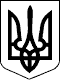 КАБІНЕТ МІНІСТРІВ УКРАЇНИ
ПОСТАНОВАвід 11 липня 2023 р. № 709
КиївПрем'єр-міністр УкраїниД. ШМИГАЛЬІнд. 73ЗАТВЕРДЖЕНО
постановою Кабінету Міністрів України
від 11 липня 2023 р. № 709“ЗАТВЕРДЖЕНО
постановою Кабінету Міністрів України
від 20 березня 2022 р. № 332
(в редакції постанови Кабінету Міністрів України
від 11 липня 2023 р. № 709)“Додаток 1
до Порядку надання допомоги на проживання
внутрішньо переміщеним особам
(в редакції постанови Кабінету Міністрів України
від 11 липня 2023 р. № 709)“Додаток 4
до Порядку надання допомоги на проживання
внутрішньо переміщеним особам